คำนำ		ตามระเบียบกระทรวงมหาดไทยว่าด้วยการจัดทำแผนพัฒนาขององค์กรปกครองส่วนท้องถิ่น พ.ศ.2548 และแก้ไขเพิ่มเติมถึง (ฉบับที่ 3) พ.ศ.2561กำหนดให้องค์กรปกครองส่วนท้องถิ่นจัดทำแผนพัฒนาท้องถิ่นซึ่งเป็นแผนพัฒนาเศรษฐกิจและสังคมขององค์กรปกครองส่วนท้องถิ่นที่กำหนดทิศทางและเป้าหมายการพัฒนาขององค์กรปกครองส่วนท้องถิ่นแสดงถึงยุทธศาสตร์และแนวทางการพัฒนาในอนาคตโดยให้สอดคล้องกับแผนพัฒนาเศรษฐกิจและสังคมแห่งชาติแผนการบริหารราชการแผ่นดินยุทธศาสตร์การพัฒนาจังหวัดอำเภอชุมชนและที่สำคัญองค์กรปกครองส่วนท้องถิ่นจะต้องดำเนินงานเพื่อตอบสนองต่อปัญหาความต้องการของประชาชนในพื้นที่		แผนพัฒนาท้องถิ่น(พ.ศ.2561–2565)ที่กำหนด วิสัยทัศน์ ประเด็นยุทธศาสตร์ เป้าประสงค์ ตัวชี้วัด ค่าเป้าหมาย และค่ากลยุทธ์ โดยสอดคล้องความเชื่อมโยงกับแผนพัฒนาจังหวัด ยุทธศาสตร์การพัฒนาขององค์กรปกครองส่วนท้องถิ่นในเขตจังหวัด แผนพัฒนาอำเภอ แผนพัฒนาหมู่บ้าน/ชุมชน ตลอดจนการบูรณาการแผนงาน/โครงการกิจกรรมและงบประมาณในพื้นที่อย่างมีประสิทธิภาพและให้บริการสาธารณะแก่ประชาชนในพื้นที่ได้อย่างมีประสิทธิภาพ และประสิทธิผล อันจะก่อให้เกิดประโยชน์สูงสุดแก่ประชาชนองค์การบริหารส่วนตำบลบางพลับหวังเป็นอย่างยิ่งว่าแผนพัฒนาท้องถิ่น(พ.ศ.2561–2565)ฉบับนี้จะสามารถบรรลุเป้าหมายและเกิดประโยชน์สูงสุดให้แก่ประชาชนชาวตำบลบางพลับอีกทั้งสามารถแก้ไขปัญหาความเดือดร้อนต่างๆได้อย่างมีประสิทธิภาพมากที่สุดและสุดท้ายนี้ขอขอบคุณคณะกรรมการพัฒนาองค์การบริหารส่วนตำบลบางพลับคณะกรรมการสนับสนุนการจัดทำแผนพัฒนาองค์การบริหารส่วนตำบลบางพลับประชาคมท้องถิ่นกำนันผู้ใหญ่บ้านกรรมการหมู่บ้านเจ้าหน้าที่หน่วยงานต่างๆในองค์กรตลอดจนหน่วยงานภาครัฐและเอกชนที่ให้ความร่วมมือในการจัดทำแผนพัฒนาท้องถิ่น(พ.ศ.2561– 2565) ให้สำเร็จลุล่วงด้วยดีมาณโอกาสนี้							คณะกรรมการสนับสนุนการจัดทำแผนพัฒนาฯ						                     องค์การบริหารส่วนตำบลบางพลับ									มิถุนายน  25623.3  ความเชื่อมโยงยุทธศาสตร์การพัฒนาจังหวัดกับยุทธศาสตร์การพัฒนาขององค์กรปกครองส่วนท้องถิ่นโครงสร้างความเชื่อมโยงแผนยุทธศาสตร์การพัฒนาองค์การบริหารส่วนตำบลบางพลับ  พ.ศ. 2561-25643.4.  แผนผังยุทธศาสตร์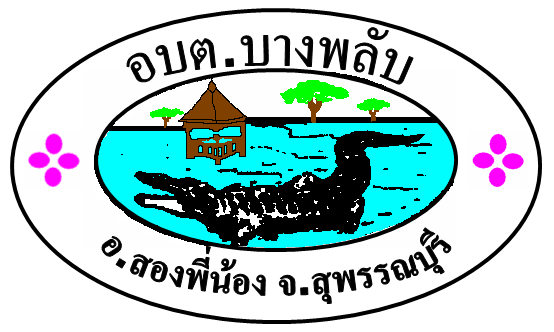 